ĐẤU TRƯỜNG TOÁN HỌC LỚP 5-TÍNH THỜI GIAN CỦA MỘT CHUYỂN ĐỘNG ĐỀUCâu 1: Điền số thích hợp vào ô trống67kg 856g = ……………kg(viết kết quả dưới dạng số thập phân thu gọn)Câu 2:  chọn câu trả lời đúng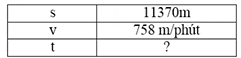 t = 15 phút		t = 15 giờ		t = 15 giâyCâu 3: Bạn hãy chọn đáp án đúngTrong các phép đổi đơn vị sau đây, phép đổi đơn vị nào đúng?41dm8cm = 48,1dm41dm8cm = 41,8dm41dm8cm = 4,18dmCâu 4:  Bạn hãy điền số thích hợp vào ô trốngTrên quãng đường dài 3700m, một người đi xe đạp với vận tốc 185m/phút. Tính thời gian đi của người đóTrả lời: thời gian đi của người đó là ………………phútCâu 5: cho hai hình lập phương có kích thước như hình vẽ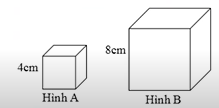 Thể tích hình lập phương B gấp ……………lần thể tích hình lập phương ACâu 6: Bạn hãy chọn đáp án đúngTrong các phép đổi đơn vị sau đây, phép đổi đơn vị nào đúng?54m2dm = 54,2m54m2dm = 54,02 m54m2dm = 5,42 mCâu 7:  Điền số thích hợp vào ô trống34 tạ 96kg = ……………tạ(viết kết quả dưới dạng số thập phân thu gọn)Câu 8: chọn câu trả lời đúng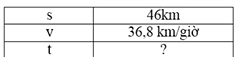 t = 12,5 giờ		t = 1 giờ 25 phút		t= 1 giờ 15 phútCâu 9:  Bạn hãy chọn đáp án đúngTrong các phép đổi đơn vị sau đây, phép đổi đơn vị nào đúng?23m5dm = 2,53m23m5dm = 25,3m23m5dm = 23,5mCâu 10:  Bạn hãy chọn đáp án đúngThể tích của hình lập phương có cạnh 2dm4cm là13824dm3		1382,4dm3		13,824dm3		138,24dm3Câu 11:  Điền số thích hợp vào ô trốngTrên quãng đường dài 2850m, một người đi xe đạp với vận tốc 190m/phút. Tính thời gian đi của người đóTrả lời:Thời gian đi của người đó là ……………phútCâu 12:  Điền số thích hợp vào ô trốngTrên quãng đường dài 19,6km, một người đi xe đạp với vận tốc 11,2km/giờ. Tính thời gian đi của người đóTrả lời:Thời gian đi của người đó là ……………giờCâu 13:  Bạn hãy chọn đáp án đúngThể tích của hình lập phương có cạnh 4cm là:64cm3		12cm3		32cm3		96cm3Câu 14: Bạn hãy điền số thích hợp vào ô trống3kg 78dag = ……………kg(viết kết quả dưới dạng số thập phân thu gọn)Câu 15: chọn câu trả lời đúng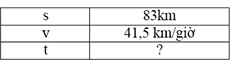 t = 2 giờ		t= 2		t= 2 phútCâu 16:  : chọn câu trả lời đúng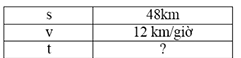 t = 4 giờ		t = 4 phút		t = 4kmCâu 17:  Bạn hãy điền số thích hợp vào ô trốngTrong các phép đổi đơn vị sau:4m25cm = 4,25m26m 8 cm = 26,8m4dm4mm = 4,04dm12m8dm = 1,28mCó bao nhiêu phép đổi đúng trong các phép đổi trên?Trả lời: có tất cả …………………..phép đổi đúngCâu 18: Bạn hãy chọn đáp án đúngTrong các phép đổi đơn vị sau đây, phép đổi đơn vị nào đúng?1kg 725g = 17,25kg1 tấn 77kg = 1,077 tấn2 tấn 77kg = 2,77 tấnCâu 19: Bạn hãy điền số thích hợp vào chỗ trốngTrên quãng đường dài 19,8 km, một người đi xe đạp với vận tốc 13,2km/giờ. Tính thời gian đi của người đóTrả lời:Thời gian đi của người đó là ……………giờCâu 20: Chọn đáp án đúng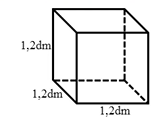 Thể tích của hình lập phương là: 1,728dm3		3,6dm3		1,728dm2		3,6dm2Câu 21: Điền số thích hợp vào ô trốngMột người đi xe đạp với vận tốc 14,2km/giờ trên quãng đường dài 8520m. Tính thời gian đi của người đi xe đạpTrả lời:Thời gian đi của người đi xe đạp là ……………phútCâu 22: Bạn hãy chọn đáp án đúng để điền vào chỗ trống6,5m + 325cm ………………..48,5dm : 0,5	=		>		<Câu 23: Bạn hãy điền số thích hợp vào chỗ trốngMột con cá heo bơi với vận tốc 15m/giây. Tính thời gian con cá heo đó bơi được quãng đường 2250m. Trả lời: thời gian bơi của con cá heo đó là …………….giâyCâu 24: Bạn hãy chọn đáp án đúng14 tạ 7kg = …………tạSố thích hợp điền vào chỗ chấm là14,07		1407		1,47		14,7Câu 25: Điền số thập phân thích hợp vào ô trốngMột sợi dây thép dài 1,68m uốn thành một hình chữ nhật có chiều rộng bằng 34cm. Tính chiều dài hình chữ nhật theo đơn vị métTrả lời: Chiều dài hình chữ nhật dài ………………..mCâu 26: Điền số thích hợp vào chỗ trốngMột người đi xe đạp trong 0,5 giờ đi được 5,6km. Cũng với vận tốc đó, người đó từ nhà lên huyện hết 1 giờ 15 phút. Tính độ dài quãng đường từ nhà lên huyệnTrả lờiĐộ dài quãng đường từ nhà lên huyện là …………………kmCâu 27: Viết số thích hợp vào ô trống0,25kg = …………………g Câu 28: Điền số thích hợp vào chỗ trốngMột người đi xe đạp với vận tốc 12km/giờ trên quãng đường dài 2400m. Tính thời gian đi của người đi xe đạpTrả lời:Thời gian đi của người đi xe đạp là ……………phútCâu 29: Bạn hãy chọn đáp án đúng để điền vào chỗ trống	4,8m + 225cm ………………..35,25dm : 0,5	=		>		<Câu 30: Bạn hãy điền dấu (>, <, =) thích hợp vào chỗ trống0,12dam x 5 ………….0,15m x 40Câu 31: Điền số thích hợp vào chỗ trốngMột người đi xe đạp với vận tốc 225m/phút trên quãng đường dài 10,8km. Tính thời gian đi của người đi xe đạpTrả lời:Thời gian đi của người đi xe đạp là ……………phútCâu 32: Điền số thích hợp vào chỗ trốngMột người chạy với vận tốc 9,5km/giờ trên quãng đường dài 4750m. Tính thời gian chạy của người đóTrả lời:Thời gian chạy của người đó là ……………phútCâu 33: Nối các cặp đại lượng có giá trị bằng nhau 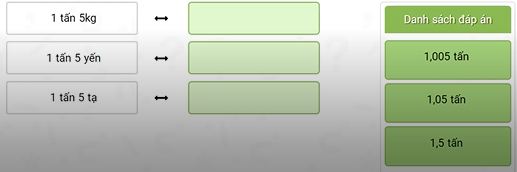 Câu 34: Điền số thích hợp vào chỗ trốngChu vi một mặt của hình lập phương bằng 36m. Thể tích của hình lập phương đó là  ……………..m3Câu 35: Bạn hãy chọn đáp án đúngMột cái bể hình lập phương có cạnh 1m. Lúc đầu, người ta đổ nước sao cho thể tích của nước đổ vào bằng 50% thể tích của bể. Hỏi cần thêm bao nhiêu lít nước nữa để đổ vào bể cho đầy?Trả lời: Số lít nước cần để đổ vào bể là:5000 lít		500 lít		50 lít		5 lítCâu 36: Bạn hãy chọn đáp án đúngMay một bộ quần áo bảo hộ hết 2m86cm vải. Hỏi may 25 bộ quần áo bảo hộ hết bao nhiêu mét vải?28,6m		2,86m		7,15m		71,5mCâu 37: Bạn hãy điền số thích hợp vào ô trốngMột vận động viên chạy với vận tốc 11km/giờ trên quãng đường dài 2750m. Tính thời gian chạy của vận động viên đóTrả lời:Thời gian chạy của vận động viên đó là ……………phútCâu 38: Bạn hãy chọn đáp án đúng Một thùng gạo ban đầu 2 yến 5 kg gạo lúc sau người ta bỏ thêm vào thùng 1 yến 4 kg gạo. Hỏi sau khi được đổ thêm gạo thùng có bao nhiêu yến gạo?3,8 yến		4,1 yến		3,7 yến		3,9 yến	Câu 39: Bạn hãy chọn đáp án đúngMột khối gỗ hình hộp chữ nhật có kích thước như hình vẽ. Người ta cắt một khối gỗ (B) có hình lập phương từ khối gỗ P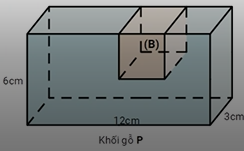 Sau khi cắt, thể tích còn lại của khối gỗ P là:189cm3		198dm3		150cm3Câu 40: Bạn hãy điền số thập phân thích hợp vào chỗ trốngBốn bạn Hiền, My, Hưng, Thịnh cân nặng lần lượt là 33,8kg, 31,55kg, 35kg, 36,25kg. Hỏi trung bình mỗi bạn cân nặng bao nhiêu ki-lô-gam?Trả lời: Trung bình cân nặng mỗi bạn là …………………..kg(nhập kết quả dưới dạng số thập phân thu gọn nhất)Câu 41: Bạn điền số thích hợp vào chỗ trốngMột người đi xe máy xuất phát từ A để đi đến B với vận tốc 50,2km/giờ. Muốn đến B lúc 8 giờ tối thì người đó phải xuất phát tại A muộn nhất lúc mấy giờ? Biết độ dài quãng đường từ A đến B là 112,95kmTrả lời:Thời điểm người đi xe máy xuất phát tại A là ……………giờ…………phút(thời gian cần nhập để ở định dạng 24 giờ)Câu 42: Bạn điền số thích hợp vào chỗ trốngMột ô tô xuất phát tại A lúc 7 giờ 40 phút sáng với vận tốc 52km/giờ và đến B lúc 1 giờ 45 phút chiều cùng ngày. Tính độ dài quãng đường AB, biết rằng trên đường đi người đó dùng nghỉ 50 phút để ăn trưaTrả lời: Độ dài quãng đường AB là ………………kmCâu 43: Bạn hãy chọn đáp án đúng“Quãng đường AB, điểm C nằm giữa A và B, biết độ dài quãng đường AB là 86,4km; độ dài quãng đường AC là 9,6km1 người đi ô tô xuất phát tại A đi về B1 người đi xe máy xuất phát tại C đi về BNgười tại A nói: “Xe tôi đi với vận tốc 72km/giờ”Người tại C nói: “Xe tôi đi với vận tốc 48km/giờ”Muốn cả hai xe đến B cùng một lúc thì xe nào phải đi trước và đi trước bao lâu?Xe ô tô đi trước 24 phútXe máy đi trước 24 phútXe ô tô đi trước 40 phútXe máy đi trước 40 phútCâu 44: Bạn hãy chọn đáp án đúngMột bể nước hình lập phương có diện tích xung quanh là 100m2. Người ta bơm nước cho tới khi thể tích nước trong bể bằng 65% thể tích của bể. Hỏi trong bể đó đang chứa bao nhiêu lít nước?75000 lít		85000 lít		81 250 lítCâu 45: Bạn hãy chọn đáp án đúng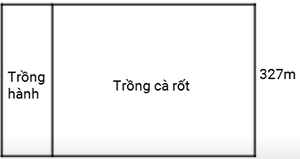 Một mảnh ruộng hình chữ nhật được chia làm 2 phần để trồng hành và trồng cà rốt. Trong đó, diện tích trồng cà rốt gấp 5 lần diện tích trồng hành. Chu vi phần đất tròng cà rốt lớn hơn chu vi phần trồng hành 936m. Biết chiều rộng mảnh ruộng ban đầu là 327mHỏi chu vi mảnh ruộng ban đầu là bao nhiêu đề-ca-mét?205,8dam		25,08dam		20,58dam		250,8damCâu 46: Bạn hãy chọn đáp án đúngBiết rằng a, b là số tự nhiên có một chữ số thỏa mãn: 12,45kg <  yến < 130,5hgHỏi có bao nhiêu giá trị  thỏa mãn điều kiện trên?                  6                   7             9          5Câu 47: Bạn hãy chọn đáp án đúng“Quãng đường AB, điểm C nằm giữa A và B, biết độ dài quãng đường AB là 143,5km; độ dài quãng đường AC là 7,7km1 người đi ô tô xuất phát tại A đi về B1 người đi xe máy xuất phát tại C đi về BNgười tại A nói: “Xe tôi đi với vận tốc 57,4km/giờ”Người tại C nói: “Xe tôi đi với vận tốc 48,5km/giờ”Muốn cả hai xe đến B cùng một lúc thì xe nào phải đi trước và đi trước bao lâu?Xe tại C đi trước 18 phútXe tại A đi trước 3 phútXe tại A đi trước 18 phútXe tại C đi trước 3 phútCâu 48: Bạn hãy chọn đáp án đúngKhối hình A có hình dạng và kích thước như hình vẽ sau: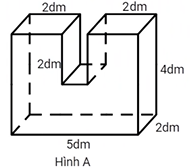 Thể tích của khối hình A là40 lít		30 lít		36 lítCâu 49: Điền số thích hợp vào ô trốngMột người đi từ A đến B. trong 1 km đầu người đó đi bộ với vận tốc 4km/giờ và trên đoạn đường còn lại đi bằng ô tô với vận tốc 62km/giờ. Hỏi người đó đã đi từ A đến B mất bao lâu? Biết quãng đường AB dài 109,5kmTrả lờiThời gian người đó đi từ A đến B là …………(3/2/1) giờ ………….(45/0/30) phútCâu 50: Bạn hãy chọn đáp án đúng